KOLIKO TOPLINE - VJEŽBAUputa: Prepisati zadatke u bilježnicu i uraditi. 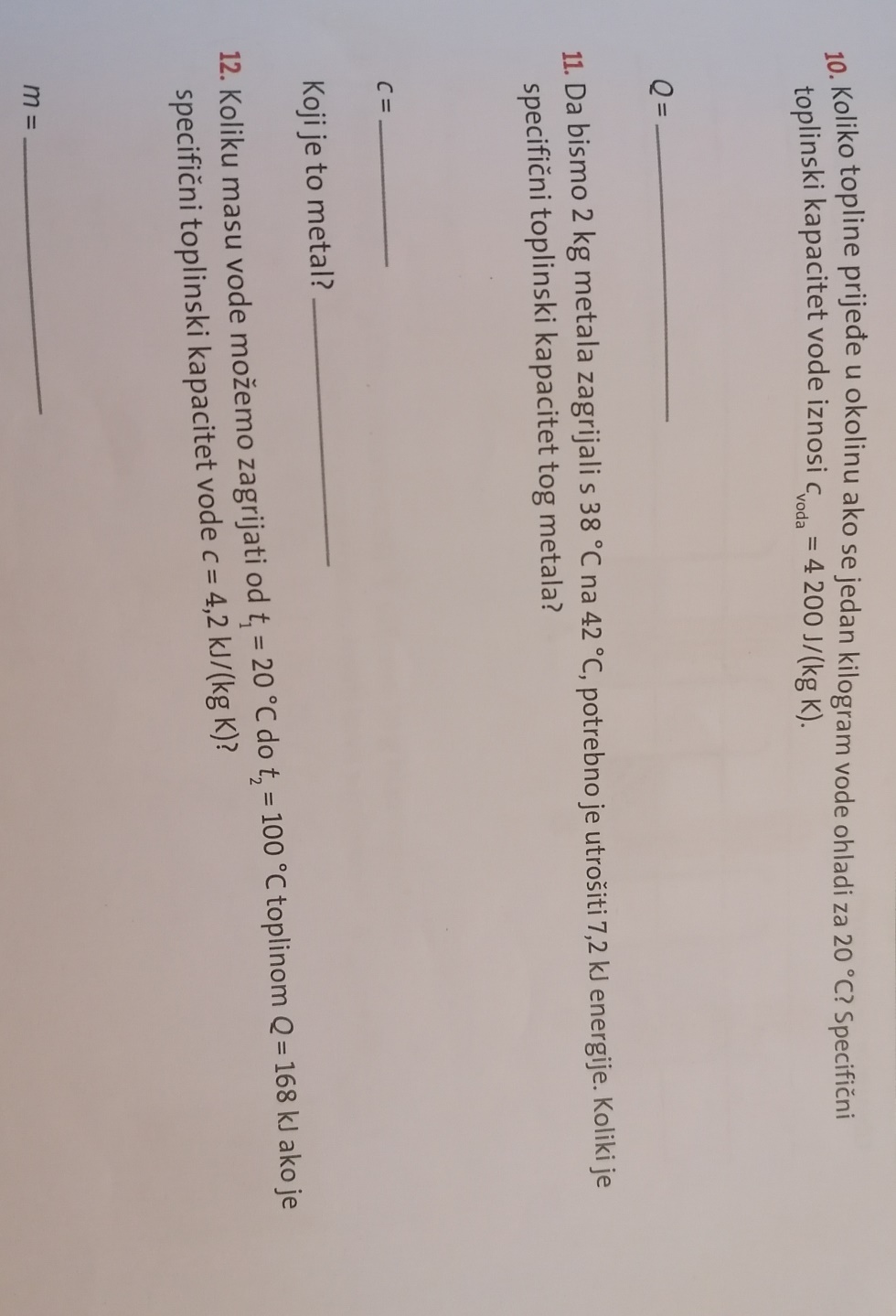 Urađene zadatke dostaviti nastavnici na mail: marija.vucic@oscerin.com.NAPOMENA:JOŠ JEDNOM POZIVAM UČENIKE KOJI MI DOSAD NIŠTA NISU POSLALI, DA TO UČINE U NAJKRAĆEM MOGUĆEM PERIODU.